สรุปผลการดำเนินงานการจัดการข้อร้องเรียน สำนักงานสาธารณสุขอำเภอน้ำหนาว                                     (รอบ 12 เดือน ตุลาคม 2565 – ตุลาคม 2566)		1. ผลการดำเนินงานการจัดการเรื่องร้องเรียนทั่วไป	   การบริการด้านการรักษาพยาบาล		จำนวน	 -  เรื่อง  	ยุติ -  เรื่องความประพฤติส่วนตัวของเจ้าหน้าที่		จำนวน	-  เรื่อง	     	ยุติ -  เรื่องไม่ปฏิบัติตามระเบียบ			จำนวน  -  เรื่อง		ยุติ -  เรื่องทุจริต					จำนวน  -   เรื่อง		ยุติ  -  เรื่องการบริหารทั่วไป				จำนวน	-  เรื่อง     	ยุติ -  เรื่องการคุ้มครองผู้บริโภค			จำนวน	-  เรื่อง	 	ยุติ -  เรื่อง	อื่น					จำนวน  -  เรื่อง		ยุติ -  เรื่อง  	  1.2 ผลการดำเนินงานข้อร้องเรียนจำแนกรายประเภท ปี พ.ศ.2564-2566ปัญหาอุปสรรคและข้อเสนอแนะ..........................................................................................................................................................................................................................................................................................................................................................................................................................................................................................................................................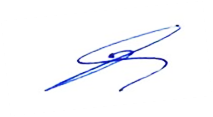     (นายจักรพงษ์  ศรีพุทธ)  สาธารณสุขอำเภอน้ำหนาวปี 2564ปี 2564ปี 2565ปี 2565ปี 2566ปี 2566ผลงานตามเกณฑ์ผลงานตามเกณฑ์จำนวน(เรื่อง)ยุติ(เรื่อง)จำนวน(เรื่อง)ยุติ(เรื่อง)จำนวน(เรื่อง)ยุติ(เรื่อง)ลดลง(จำนวน)ร้อยละ- การบริการด้านการรักษาพยาบาล--------- ความประพฤติส่วนตัวของเจ้าหน้าที่--------ไม่ปฏิบัติตามระเบียบ--------- การบริหารทั่วไป--------- การคุ้มครองผู้บริโภค--------- ร้องทุกข์ผู้บังคับชา--------อื่นๆ--------รวม